§3854.  -- particulars; verificationThe plaintiff shall annex to the complaint a just, true and particular account of the demand claimed to be due to him with all just credits, the names of the persons personally liable to him and names of the owners of the vessel if known to him. It shall be verified by the oath of one plaintiff, or of some person in his behalf, that the amount claimed in said account is justly due from the person named in the complaint and account as owing it, and that he believes that by the law of the State he has a lien on such vessel for the whole or a part thereof.The State of Maine claims a copyright in its codified statutes. If you intend to republish this material, we require that you include the following disclaimer in your publication:All copyrights and other rights to statutory text are reserved by the State of Maine. The text included in this publication reflects changes made through the First Regular and First Special Session of the 131st Maine Legislature and is current through November 1, 2023
                    . The text is subject to change without notice. It is a version that has not been officially certified by the Secretary of State. Refer to the Maine Revised Statutes Annotated and supplements for certified text.
                The Office of the Revisor of Statutes also requests that you send us one copy of any statutory publication you may produce. Our goal is not to restrict publishing activity, but to keep track of who is publishing what, to identify any needless duplication and to preserve the State's copyright rights.PLEASE NOTE: The Revisor's Office cannot perform research for or provide legal advice or interpretation of Maine law to the public. If you need legal assistance, please contact a qualified attorney.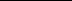 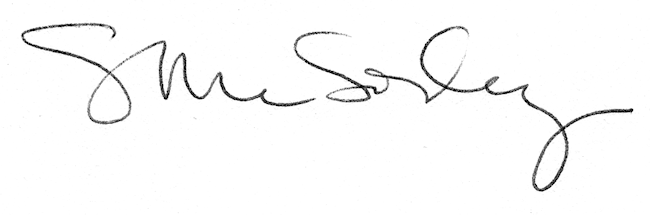 